28.12..20 гр. 27 – МАТЕМАТИКАПрактическая работа.Тема: Многогранники и их свойстваЦель: обобщение и систематизация знаний, полученных при изучении темы. Ход работы.1. Многогранник называется выпуклым, если _____________________________________________________________________2. Призма называется прямой, если _____________________________________________________________________3. В  основании призмы лежит прямоугольный треугольник с катетами 3см и 4см. Наибольшая из площадей боковых граней равна 40 см2. Найдите  площадь боковой поверхности призмы.Рисунок:____________Дано:_______________Найти:______________Решение:_____________________________________________________________Ответ:______________                                                                                                                   4. Боковые грани усеченной пирамиды представляют собой _____________________________________________________________________5. Ребро правильного октаэдра равно 1дм. Чему равна площадь его полной поверхности?                                            Решение:________________________________________________________________________________________________________________________________________________ Ответ:______________6. Точки М и N – середины ребер АВ и АС. Доказать, что прямая MN параллельна плоскости BCD,.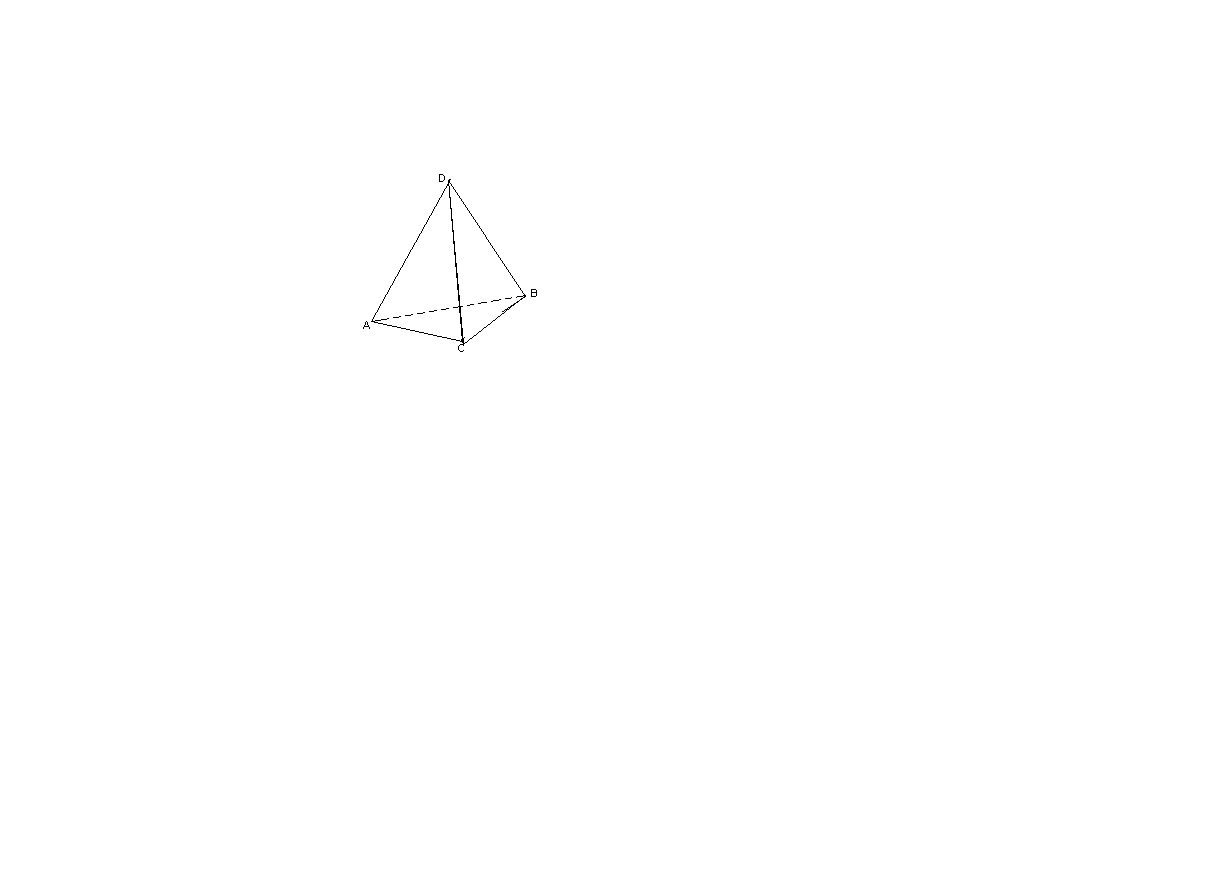 Дано:_______________Найти:______________Решение:______________________________________Ответ:____________7. Площади трех граней параллелепипеда равны 10см2, 12см2, 15см2. Найдите площадь  полной поверхности параллелепипеда. 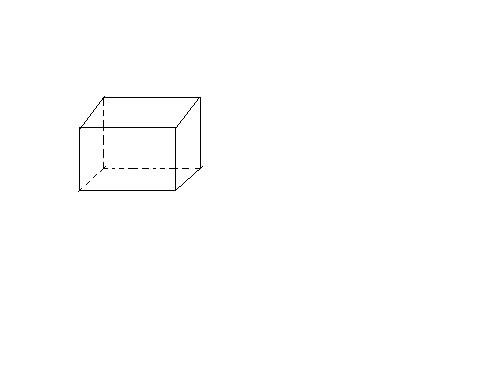 Дано:_______________Найти:______________Решение:____________________________________________________________________Ответ:______________                                                                                                                                          Оценка:________